ESCUELA COMERCIAL CAMARA DE COMERCIOCHIAPAS #81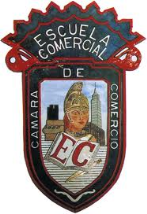 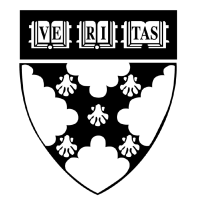 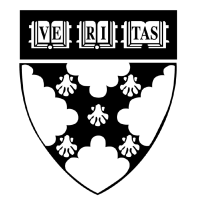 Observaciones: Tarea para entregar,  utilizar este formato para todas las hojas que utilicen  y con letra legible. Mínimo una cuartilla por tema e ilustrarLeer el libro "Los pasos perdidos" de Alejo Carpentier (pag.1-35) presentar comentario del mismo escrito a mano. Investigar las tesis de Marx sobre feurbach y relacionarlo con el tema de la praxis (presentarlo en forma de reflexión escrito en las hojas de este formato a mano. MATERIA:FilosofiaGrupo: 53AAlumno(a)TEMA: TareaPROFESORA: Violeta Palapa Sánchez